Date 12/04/2021TitleTeam Manager - Adoption East MidlandsDepartmentCFCSDepartmentCFCSPost Ref.Job PurposeTo manage a team of front line/operational/technical or professional staff to meet the required service standards, in line with the service plan and associated standards within the Adoption Service.To deliver a Regional service for all adoption services across Derby City, Derbyshire, Nottingham, NottinghamshireJob PurposeTo manage a team of front line/operational/technical or professional staff to meet the required service standards, in line with the service plan and associated standards within the Adoption Service.To deliver a Regional service for all adoption services across Derby City, Derbyshire, Nottingham, NottinghamshireJob PurposeTo manage a team of front line/operational/technical or professional staff to meet the required service standards, in line with the service plan and associated standards within the Adoption Service.To deliver a Regional service for all adoption services across Derby City, Derbyshire, Nottingham, NottinghamshireJob PurposeTo manage a team of front line/operational/technical or professional staff to meet the required service standards, in line with the service plan and associated standards within the Adoption Service.To deliver a Regional service for all adoption services across Derby City, Derbyshire, Nottingham, NottinghamshireKey ResponsibilitiesPersonally and through team members to deliver the targets set down in the service and team plans.To resolve any service delivery issues within available resources.To improve the performance of staff under his/her line management by maintaining communication with staff and providing the appropriate support and guidance.To improve customer satisfaction levels for his/her service.To act as a professional exemplar at all times.To deploy and manage assigned budgets and to take corrective action where appropriate in liaison with the Service Manager.To build positive relationships with other staff and colleagues both within AEM and LA partners.To inform the Service Manager of any changes in the operational environment including customer satisfaction issues.Key ResponsibilitiesPersonally and through team members to deliver the targets set down in the service and team plans.To resolve any service delivery issues within available resources.To improve the performance of staff under his/her line management by maintaining communication with staff and providing the appropriate support and guidance.To improve customer satisfaction levels for his/her service.To act as a professional exemplar at all times.To deploy and manage assigned budgets and to take corrective action where appropriate in liaison with the Service Manager.To build positive relationships with other staff and colleagues both within AEM and LA partners.To inform the Service Manager of any changes in the operational environment including customer satisfaction issues.Key AccountabilitiesSpecified service targets within agreed resources Effective supervision of staff to secure high levels of performanceEffective management  and deployment of an identified budgetAlert the Service Manager of issues that could affect performanceProfessional management support and supervision to a team of staff in a designated work group, for which he/she is appropriately qualified and experienced. This will include the provision of oversight of all tea, casework Key AccountabilitiesSpecified service targets within agreed resources Effective supervision of staff to secure high levels of performanceEffective management  and deployment of an identified budgetAlert the Service Manager of issues that could affect performanceProfessional management support and supervision to a team of staff in a designated work group, for which he/she is appropriately qualified and experienced. This will include the provision of oversight of all tea, casework The post holder will perform any duty or task that is appropriate for the role describedThe post holder will perform any duty or task that is appropriate for the role describedThe post holder will perform any duty or task that is appropriate for the role describedThe post holder will perform any duty or task that is appropriate for the role describedPerson SpecificationPerson SpecificationEducation and KnowledgeEvidence of continuous professional development.Knowledge and understanding of the main issues affecting the service area.An up to date and current knowledge of Adoption including post order Adoption Support Knowledge of the principles and practice of:effective people management; excellent customer service;appropriate risk management;budget management (where budgetary responsibility is devolved to the team manager)A degree (or equivalent) in social workSocial Work England registrationA full driving licence (unless disability precludes this)Personal skills and general competenciesCan demonstrate the abilities to lead the team toward key outcomes, able to provide a positive example by working efficiently, thinking about and taking action to anticipate opportunities and deal with emerging issues.Able to empower staff to develop ideas for increasing efficiency, managing the team to be ambitious but realistic in achieving the highest possible performance levels.Ability to identify issues that could impact on service delivery and develop a number of options to mitigate these issuesAble to ensure that staff are deployed as efficiently and effectively as possible, in line with customers’ needs, changing priorities, national changes and performance levels.ExperienceSignificant experience within the service area Experience of planning and organising team work or co-ordinating complex activities At least two years’ experience relevant to Adoption within the past five yearsPersonal skills and general competenciesCan demonstrate the abilities to lead the team toward key outcomes, able to provide a positive example by working efficiently, thinking about and taking action to anticipate opportunities and deal with emerging issues.Able to empower staff to develop ideas for increasing efficiency, managing the team to be ambitious but realistic in achieving the highest possible performance levels.Ability to identify issues that could impact on service delivery and develop a number of options to mitigate these issuesAble to ensure that staff are deployed as efficiently and effectively as possible, in line with customers’ needs, changing priorities, national changes and performance levels.Role DimensionsTo be responsible for the ongoing development and delivery of adoption services for Adoption East MidlandsUp to 5 (fte) direct reportsPlease attach a structure chartRole DimensionsTo be responsible for the ongoing development and delivery of adoption services for Adoption East MidlandsUp to 5 (fte) direct reportsPlease attach a structure chart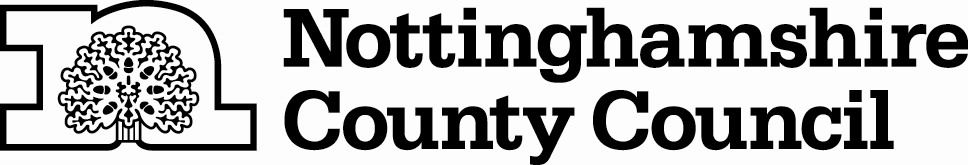 